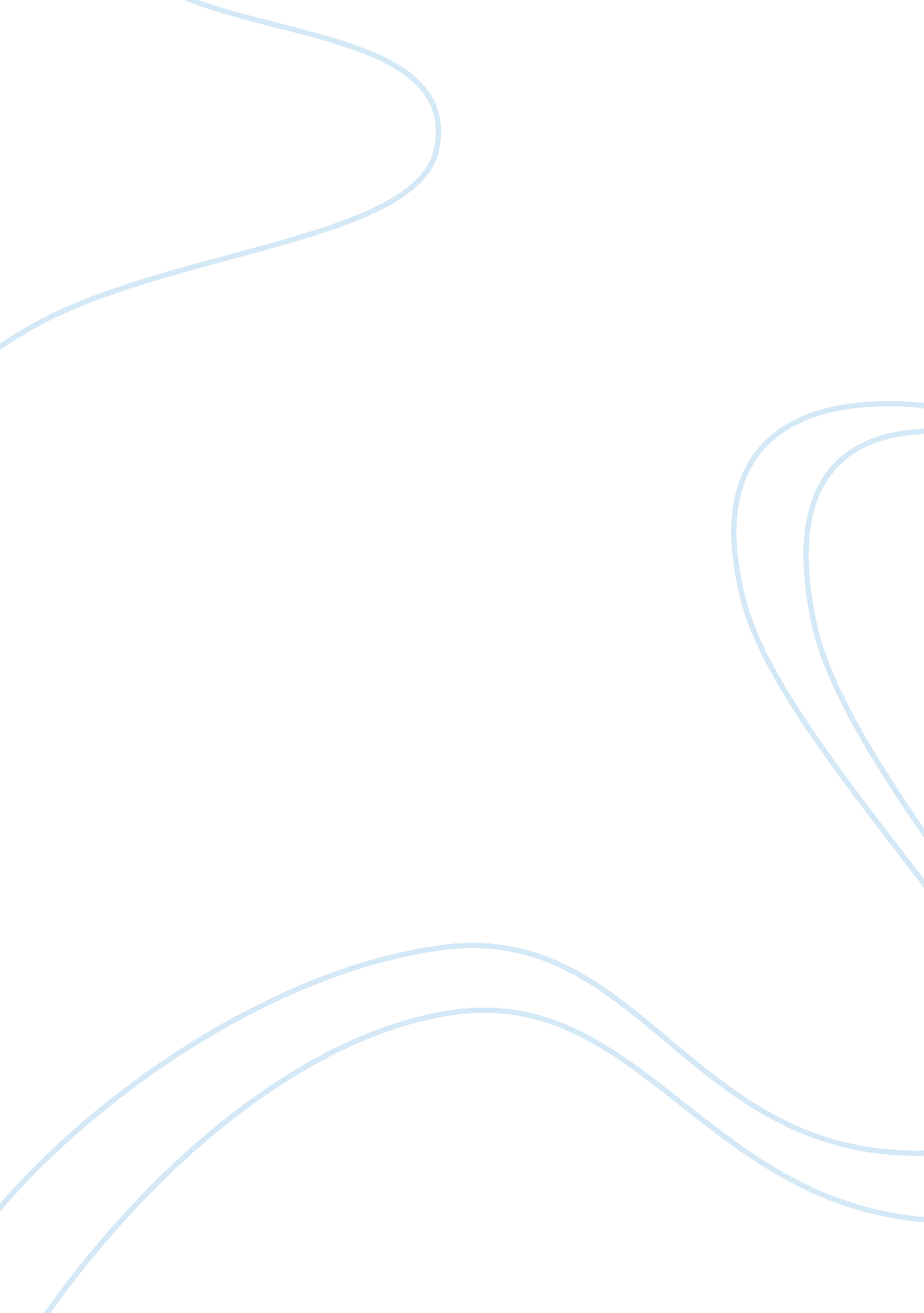 Andrew jackson: renegade president or trailblazer? assignmentHistory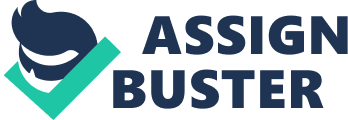 Andrew Jackson was the seventh President of the United States. Jackson was viewed as renegade President due to his loyalty to the common man. He opposed the wealthy men of America that controlled the government. His first rebellion against the wealthy men of America was relieving them of their jobs in government through Spoils System. His renegade attitude caused him to act immorally toward the Native Americans by removing them from their homes for the nation’s expansion. Lastly, his beliefs that the national bank as in favor of the of the typical wealthy elite of America led him to set a goal to destroy the national bank. Therefore, the Spoils System, the policies against Native Americans and the goal set out to destroy the Bank of USA made Andrew Jackson a renegade President. Andrew Jackson was seen as the voice of the people a quality many politicians of his time did not possess. This instantly classified him as a renegade among his political peers. Also, he believed that average American should play a role in a democratic government. Ultimately, president Andrew Jackson decided to lead the support in a system called the Spoils System. The system worked as a benefit to the common man of America. The Spoils System marked the process of firing experienced and qualified government employees from their jobs in place of average Americans, that were supporters of President Jackson. Many government officials questioned his bias decisions and were outraged by President Jackson’s decision. However, Jackson stood by his beliefs by claiming that the Spoils System was democratic because in put the general public of America first. The following tote further explains what was previously stated. “ it put an end to a permanent, no elected office- holding class. Because government jobs were so plain and simple, they could easily be rotated at will and given to supporters. ” (Appleby et al, 224). It was for those reason, that make the Spoils System a controversial decision that makes Prestidigitation a renegade. Andrew Jackson made a commitment to extend democracy to benefit everyone, apparently everyone did not involve the Native Americans. In order to move democracy westward Jackson had to find a way to move the Native Americans out of those locations needed to extend democracy. As a result, came the Indian Removal Act, which was an act to relocate Native American in order, to expand democracy westward. President Jackson presented this act to congress. Unfortunately for Jackson congress did not pass it then, he took it up to the Supreme Court where Chief Justice John Marshall opposed the Indian Removal Act. However, President Andrew Jackson stated that in-acted the Indian Removal Act without the consent of congress and the Supreme court. This act of rebellion by President Jackson led to the Native American genocide called the Trail of Tears. Trail of Tears accounted for 2, 000 plus people dead from causes such as starvation and diseases. This decision by Andrew Jackson was the darkest moment in his term as President. President Jackson’s biggest obstacle he faced as a president was his ongoing fight to destroy the first and second Bank of USA. The reason why he wanted to destroy the bank was due to him regarding that the Bank was a monopoly that benefited the wealthy. Prestidigitation believed that the bank did not benefit farmers for its policies and heavily Favored the Northeast States oppose over the Southern and Western states. Lastly, Andrew Jackson wanted to put an end to the bank of USA because the bank had too much influence over congress. Sadly, his goal was never reached because the government supported industrial and commercial development. Andrew Jackson was a renegade president. He was a renegade because he wanted to involve average Americans in government through the Spoils System. Andrew Jackson was a renegade because he went behind the country’s back and initiated a genocide of Native Americans. President Jackson was a renegade because he wanted to destroy the Bank of USA so that it benefit the common American. Although, President Jackson was a renegade, he was not a renegade for no reason. Andrew Jackson’s purpose of being a renegade President was to give the average American a voice in everything concerning the nation. Therefore, Andrew Jackson was a renegade President to support the average Americans. 